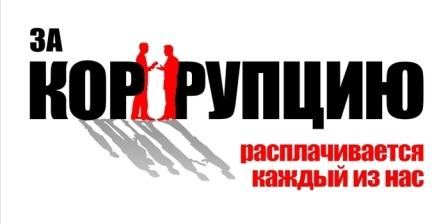 Нормативно - правовые документы: 1. Федеральный закон от 25 декабря 2008 г. N 273-ФЗ "О противодействии коррупции" (с изменениями и дополнениями)Статья 13.3. Федерального закона № 273-ФЗ от 25.12.2008 "О противодействии коррупции"Обязанность организаций принимать меры по предупреждению коррупции1. Организации обязаны разрабатывать и принимать меры по предупреждению коррупции.2. Меры по предупреждению коррупции, принимаемые в организации, могут включать:1) определение подразделений или должностных лиц, ответственных за профилактику коррупционных и иных правонарушений;2) сотрудничество организации с правоохранительными органами;3) разработку и внедрение в практику стандартов и процедур, направленных на обеспечение добросовестной работы организации;4) принятие кодекса этики и служебного поведения работников организации;5) предотвращение и урегулирование конфликта интересов;6) недопущение составления неофициальной отчетности и использования поддельных документов2. Указ Президента Российской Федерации "О мерах по противодействию коррупции" от 19 мая 2008г. № 8153. Закон Кемеровской области от 05.08.2007 № 57-ОЗ «О противодействии коррупции»